INDICAÇÃO Nº 4144/2018Indica ao Poder Executivo Municipal a construção de praça pública em área em frente à Rua Anderson Renato próximo à rua Natálio Iatarola, no bairro Jardim Vila Rica, neste município.Excelentíssimo Senhor Prefeito Municipal, Nos termos do Art. 108 do Regimento Interno desta Casa de Leis, dirijo-me a Vossa Excelência para sugerir que, por intermédio do Setor competente, seja executada a construção de uma praça pública em área na frente da Rua Anderson Renato no bairro Vila Rica, neste município. Justificativa:Conforme visita realizada “in loco”, este vereador pôde constatar a necessidade de uma construção de área de lazer no referido local. Tendo em vista que a área por muitas vezes é descartado entulho e lixo, sua transformação em uma praça poderá propiciar aos moradores uma área de lazer e descontração e evitar o abandono desta mesma. Plenário “Dr. Tancredo Neves”, em 15/08/2018.Edivaldo Meira-Vereador-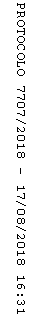 